ПРОЕКТ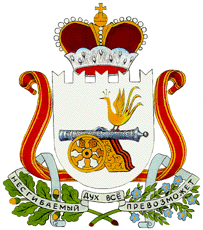 АДМИНИСТРАЦИЯ МУНИЦИПАЛЬНОГО ОБРАЗОВАНИЯ«ГЛИНКОВСКИЙ РАЙОН» СМОЛЕНСКОЙ ОБЛАСТИР А С П О Р Я Ж Е Н И Е от _________________2017 г. № ____    О внесении изменений  в   бюджетныйпрогноз                        муниципального образования    «Глинковский    район»Смоленской области на долгосрочныйпериод до 2028 года        Внести в бюджетный прогноз муниципального образования «Глинковский район» Смоленской области на долгосрочный период до 2028 года, утвержденный распоряжением Администрации муниципального образования «Глинковский район» Смоленской области от 30.10.2017 года №269 «Об утверждении бюджетного прогноза муниципального образования «Глинковский район» Смоленской области на долгосрочный период до 2028 года» следующие изменения:       1)раздел 2 изложить в следующей редакции:«II. Цели и задачи налоговой, бюджетной и долговой политики в долгосрочном периодеНалоговая политикаОсновными целями налоговой политики муниципального образования на 2018 год и на плановый период 2019 и 2020 годов является сохранение бюджетной устойчивости, создание предсказуемой налоговой системы, направленной на стимулирование деловой активности, рост экономики и инвестиций, упорядочение системы существующих налоговых льгот путем отмены неэффективных льгот и предоставления льгот, носящих адресный характер.Важной составляющей налоговой политики муниципального образования останется стимулирование развития малого и среднего предпринимательства через специальные налоговые режимы и создание благоприятных условий для реализации инвестиционных проектов посредством предоставления налоговых льгот по различным видам налогов.Продолжится действие двухлетних «налоговых каникул», установленное с 1 января 2017 года, для впервые зарегистрированных индивидуальных предпринимателей, перешедших на упрощенную систему  налогообложения и (или) патентную систему налогообложения и осуществляющих предпринимательскую деятельность в производственной, социальной и (или) научной сферах, а также в сфере бытовых услуг населению.Основными направлениями налоговой политики будут являться:- повышение объемов поступлений налога на доходы физических лиц, в частности: создание условий для роста общего объема фонда оплаты труда в районе, легализация «теневой» заработной платы, доведение ее до среднеотраслевого уровня, проведение мероприятий по сокращению задолженности по налогу на доходы физических лиц;- повышение собираемости единого сельскохозяйственного налога за счет расширения деятельности сельскохозяйственных товаропроизводителей;  - усиление работы по погашению задолженности по налоговым платежам;- актуализация работы по расширению налоговой базы по имущественным налогам путем выявления и включения в налогооблагаемую базу недвижимого имущества и земельных участков, которые до настоящего времени не зарегистрированы или зарегистрированы с указанием неполных (неактуальных) сведений, необходимых для исчисления налогов;- улучшение качества администрирования земельного налога и повышения уровня его собираемости для целей пополнения доходной базы местных бюджетов;- создание условий для развития малого и среднего предпринимательства.В целях мобилизации  доходов консолидированного бюджета муниципального образования  планируется проведение следующих мероприятий:- установление с 1 января 2019 года ставки налога на имущество от кадастровой стоимости в отношении административно-деловых центров и торговых центров (комплексов) общей площадью свыше 500 квадратных метров и помещений в них, если соответствующие здания (строения, сооружения), расположены на земельных участках, один из видов разрешенного использования которых предусматривает размещение офисных зданий делового, административного и коммерческого назначения, торговых объектов, объектов общественного питания и (или) бытового обслуживания;- в случае законодательного закрепления  на федеральном уровне обязанности по уплате налога на имущество физических лиц в отношении объектов капитального строительства, которые поставлены на кадастровый учет и в отношении которых осуществлена кадастровая оценка, но права собственности на которые, не зарегистрированы в установленном порядке, за собственниками земельных участков, на которых расположены указанные объекты, вовлечение в налоговый оборот таких объектов;На устойчивость доходов бюджетной системы района существенное влияние оказывают решения по установлению налоговых льгот по местным налогам, доходы от которых поступают в местные бюджеты. Налоговую политику муниципального образования  предлагается строить в среднесрочной перспективе, исходя из следующих предпосылок:- оценка эффективности налоговых льгот на предмет целесообразности;- введение новой налоговой льготы, налогового освобождения или иного стимулирующего механизма в рамках налоговой политики должно сопровождаться определением «источника» для такого решения, в качестве которого может рассматриваться отмена одной или нескольких неэффективных льгот;- любая принятая налоговая льгота должна быть подвергнута анализу на предмет ее эффективности по итогам ее применения.Будет продолжена оптимизация действующих налоговых льгот по местным налогам.В целях совершенствования налогового администрирования предполагается:- повышение ответственности администраторов доходов за эффективное прогнозирование, своевременность, полноту поступления и сокращение задолженности администрируемых платежей;- повышение качества и эффективности совместной работы органов власти всех уровней по усилению администрирования доходов в рамках деятельности межведомственных рабочих групп по платежам в местные бюджеты;- продолжение работы  с органами власти всех уровней по легализации прибыли и убытков организаций, допускающих искажения в налоговом учете, легализации «теневой» заработной платы, взысканию задолженности по налоговым и неналоговым доходам, реализации мероприятий по повышению роли имущественных налогов в формировании доходов бюджета;- проведение анализа по оптимизации ставок и налоговых льгот, установленных решениями представительных органов местного самоуправления муниципальных образований Глинковского района Смоленской области;- организация активного взаимодействия территориальных органов налоговой службы с администрациями муниципальных образований Глинковского района Смоленской области по реализации экономических мер, влияющих на условия ведения деятельности налогоплательщиков и стимулирующих налогоплательщиков декларировать реально получаемые доходы.Для увеличения доходов бюджетов муниципальных образований Глинковского района Смоленской области в целях повышения собираемости налога на имущество физических лиц будет продолжена работа по следующим направлениям:- ежегодная индексация размера потенциально возможного к получению индивидуальным предпринимателем годового дохода по каждому виду предпринимательской деятельности, в отношении которого применяется патентная система налогообложения, на коэффициент-дефлятор, пересмотр стоимости патента в зависимости от типа муниципальных образований и их удаленности от районного центра;- переход, начиная с 2019 года,  к определению налоговой базы в отношении этих объектов налогообложения, исходя из их кадастровой стоимости;- проведение мероприятий по вовлечению в налоговый оборот земельных участков посредством усиления муниципального земельного контроля и выявления собственников земельных участков, не оформивших права собственности на земельные участки, в целях увеличения налоговой базы по земельному налогу;- актуализация на постоянной основе сведений, представляемых органами, осуществляющими регистрацию и учет объектов недвижимого имущества, в УФНС России по Смоленской области;- проведение органами местного самоуправления муниципальных образований совместно с территориальными налоговыми органами индивидуальной работы с физическими лицами, имеющими задолженность в бюджет по имущественным налогам, информирование работодателей  о сотрудниках, имеющих задолженность по имущественным налогам.В целях наполняемости бюджетов муниципальных образований будет продолжена работа по доведению до максимальных размеров, установленных Налоговым кодексом Российской Федерации ставок земельного налога в отношении земельных участков, предназначенных для размещения домов индивидуальной жилой застройки, объектов торговли, общественного питания и бытового обслуживания, сельскохозяйственного использования, занятых жилищным фондом и объектами инженерной инфраструктуры жилищно-коммунального комплекса или предоставленных для жилищного строительства, производственных и административных зданий, строений, сооружений промышленности, коммунального хозяйства, материально-технического, продовольственного снабжения, сбыта и заготовок.Также для увеличения доходной базы и собираемости земельного налога будет осуществляться активизация проведения муниципального земельного контроля с целью:- выявления факта неиспользования земельных участков с целью применения повышенной налоговой ставки 1,5 % (вместо 0,3 %) в отношении земель сельскохозяйственного назначения в связи с неиспользованием в целях сельскохозяйственного производства;- выявления факта самовольного занятия земельных участков и использования земельных участков без оформленных в установленном порядке правоустанавливающих документов.Бюджетная политикаБюджетная политика муниципального образования определяет основные ориентиры и стратегические цели развития муниципального образования на трехлетний период. Основными целями бюджетной политики муниципального образования на 2018 год и на плановый период 2019 и 2020 годов являются обеспечение долгосрочной сбалансированности и финансовой устойчивости бюджетной системы муниципального образования, создание условий для обеспечения максимально эффективного управления общественными финансами с учетом современных условий и перспектив развития экономики муниципального образования.Основными задачами бюджетной политики муниципального образования на среднесрочный период являются:- формирование бездефицитного районного бюджета, с целью снижения долговой нагрузки на районный бюджет; - формирование реального прогноза доходов, расходов и источников финансирования дефицита;- соразмерность расходов районного бюджета с поступающими доходами. Безусловное исполнение действующих расходных обязательств, недопущение принятия новых расходных обязательств, не обеспеченных доходными источниками;- концентрация расходов на приоритетных направлениях, прежде всего связанных с улучшением условий жизни человека, адресном решении социальных проблем, повышении эффективности и качества предоставляемых населению и муниципальных услуг;- обеспечение реализации приоритетных задач государственной политики, в том числе предусмотренных в указах Президента Российской Федерации по достижению целевых показателей заработной платы отельных категорий работников бюджетной сферы, индексация заработной платы работников бюджетного сектора экономики, на которых не распространяются указы Президента Российской Федерации на 4 процента, обеспечение месячной заработной платы работников бюджетной сферы на уровне не ниже минимального размера оплаты труда, установленного Федеральным законом «О минимальном размере оплаты труда»;- сохранение всех социальных выплат;- избирательность инвестиционных расходов и расходов капитального характера. Концентрация бюджетных средств на максимально результативных инвестиционных проектах и наиболее востребованных объектах капитального строительства;- повышение эффективности и результативности бюджетных расходов за счет сокращения  неэффективных расходов, вовлечения организаций, не являющихся муниципальными учреждениями, в процесс оказания муниципальных услуг;- повышение эффективности муниципального управления, в том числе за счет повышения качества финансового менеджмента в органах местного самоуправления и районных муниципальных учреждениях;- оптимизация бюджетных расходов путем установления моратория на увеличение численности работников органов местного самоуправления и отдельных категорий работников бюджетной сферы; предоставление мер социальной поддержки исходя из критериев адресности, нуждаемости и условия занятости получателей;- недопущение просроченной задолженности по бюджетным и долговым обязательствам муниципального образования;- совершенствование и повышение эффективности процедур муниципальных закупок товаров, работ, услуг;- повышение качества финансового контроля в управлении бюджетным процессом, в том числе внутреннего финансового контроля и внутреннего финансового аудита;- реализация принципов открытости и прозрачности управления муниципальными финансами, в том числе путем составления брошюры «Бюджет для граждан»;- создание условий для устойчивого развития сельских территорий, стимулирование роста объемов производства сельскохозяйственной продукции, эффективного использования земель сельскохозяйственного назначения, повышение качества жизни сельского населения, развитие структурной модернизации агропромышленного комплекса;- обеспечение сбалансированности местных бюджетов, сохранение высокой роли выравнивающих межбюджетных трансфертов;- стимулирование  работы по применению механизма самообложения граждан в муниципальном образовании;- повышение самостоятельности и ответственности органов местного самоуправления за проводимую бюджетную политику, создание условий для получения больших результатов в условиях рационального использования имеющихся ресурсов, концентрация их на проблемных направлениях. Повышение качества управления муниципальными финансами;- проведение взвешенной долговой политики, в том числе поэтапное снижение доли рыночных долговых обязательств.                   Долговая политикаУправление муниципальным долгом является одним из важнейших элементов финансовой политики муниципального образования и представляет собой совокупность мероприятий по регулированию его объема и структуры, определению условий и осуществлению заимствований, регулированию рынка заимствований, реализации мер управления проблемными долгами, обслуживанию и погашению муниципального долга муниципального образования, предоставлению муниципальных гарантий муниципального образования, контролю за эффективным использованием заимствованных средств.Муниципальная долговая политика муниципального образования является частью бюджетной политики, проводимой Администрацией муниципального образования, и управление муниципальным долгом муниципального образования непосредственно связано с бюджетным процессом.В процессе управления муниципальным долгом муниципального образования приоритетными являются следующие задачи:-обеспечение сбалансированности районного бюджета при недостаточности собственных источников финансирования дефицита районного бюджета;- учет и регистрация долговых обязательств;- обеспечение раскрытия информации о муниципальном долге муниципального образования.Долговых обязательств в муниципальном образовании по состоянию на 01.12.2017 года нет. Объем муниципального долга муниципального образования составляет 0,0 тыс. рублей. Наращивание муниципального долга на долгосрочный период в муниципальном образовании не планируется.»;2) раздел 3добавить абзацем следующего содержания:«Основные параметры прогноза социально-экономического развития муниципального образования «Глинковский район» Смоленской области на долгосрочный период до 2028 года приведены в приложении №1 к настоящему бюджетному прогнозу.»;3) в разделе 4: -в абзаце третьем слова «прогнозируются с ростом с 135 447,0 тыс. рублей в 2017 году до 155 764,0 тыс. рублей к 2028 году (в 1,15 раза).» заменить словами «прогнозируются с ростом с 145747,1 тыс. рублей в 2017 году до 155 764,0 тыс. рублей к 2028 году (в 1,07 раза).;4) приложения №1-3 изложить в новой редакции (прилагаются)..Глава муниципального образования«Глинковский район» Смоленской области                                    М.З.КалмыковОСНОВНЫЕ ПАРАМЕТРЫПРОГНОЗА СОЦИАЛЬНО-ЭКОНОМИЧЕСКОГО РАЗВИТИЯ МУНИЦИПАЛЬНОГО ОБРАЗОВАНИЯ «ГЛИНКОВСКИЙ РАЙОН» СМОЛЕНСКОЙ ОБЛАСТИ НА ДОЛГОСРОЧНЫЙ ПЕРИОД    2017-2028 годаСТРУКТУРА ДОХОДОВ И РАСХОДОВ РАЙОННОГО БЮДЖЕТА НА ДОЛГОСРОЧНЫЙ ПЕРИОД(тыс. рублей)                                                                                                                                    Приложение №3к бюджетному прогнозу муниципального образования                                                                                                                                                                                                    «Глинковский     район»      Смоленской      области   на                                                                                                                                                                          долгосрочный	период до 2028 годаДАННЫЕ О РАСПРЕДЕЛЕНИИ БЮДЖЕТНЫХ АССИГНОВАНИЙ ПО РАЙОННЫМ МУНИЦИПАЛЬНЫМ ПРОГРАММАМПриложение № 1к бюджетному прогнозу муниципального образования «Глинковский район» Смоленской области на долгосрочный период до 2028 годаГод20172017201820182019201920202020202020212021202220222022Показатели1 вариант2 вариант1 вариант2 вариант1 вариант2 вариант1 вариант1 вариант2 вариант1 вариант2 вариант1 вариант2 вариант2 вариантФонд заработной платы работников, тыс. рублей129,8135,3139,1147,3147,3137,8138,1Численность населения, тыс. человек4,34,34,24,24,24,24,2Численность экономически активного населения,тыс. человек2,62,62,62,62,62,62,5Среднегодовая численность занятых в экономике, тыс. человек1,61,61,61,71,71.71,7Год20232023202420242025202520262026202620272027202820282028Показатели1 вариант2вариант1 вариант2 вариант1 вариант2 вариант1вариант1вариант2вариант1вариант2вариант1вариант2 вариант2 вариантФонд заработной платы работников, тыс. рублей139,2140,1141,1142,0142,0143,4144,4Численность населения, тыс. человек4,24,24,24,24,24,24,2Численность экономически активного населения, тыс. человек2,52,52,42,42,42,42,4Среднегодовая численность занятых в экономике, тыс. человек1,71,71,81,81,81,81,8Приложение № 2 бюджетному прогнозу муниципального образования «Глинковский район» Смоленской области на долгосрочный период до 2028 годаПриложение № 2 бюджетному прогнозу муниципального образования «Глинковский район» Смоленской области на долгосрочный период до 2028 годаПриложение № 2 бюджетному прогнозу муниципального образования «Глинковский район» Смоленской области на долгосрочный период до 2028 годаПриложение № 2 бюджетному прогнозу муниципального образования «Глинковский район» Смоленской области на долгосрочный период до 2028 годаПриложение № 2 бюджетному прогнозу муниципального образования «Глинковский район» Смоленской области на долгосрочный период до 2028 годаПриложение № 2 бюджетному прогнозу муниципального образования «Глинковский район» Смоленской области на долгосрочный период до 2028 годаПоказатель2017год2018год2019год2020год2021год2022год2023год2024год2025год2026год2027год2028годДоходы, всего:142428144740,8133633,4133161,6127300,0130200,0132640,0135800,0140320,0145800,0152300,0155764,0в том числе:налоговые доходы11512,412907,613426,413956,413160,013174,013174,013186,013193,013204,013226,013239,3из них:налог на прибыль организацийналог на доходы физических лиц7955,69295,99186,89580,09510,09586,09613,09760,09800,09820,09870,09926,0налог на имущество организаций неналоговые доходы2333,82326,72408,02501,81506,01524,31628,61734,31950,02200,02340,02650,0 безвозмездные поступления128581,8129506,5117799,0116703,4112634,0115501,7117837,4120879,7125177,0130396,0136734,0139874,7из них:безвозмездные поступления из областного бюджета128553,3129500,0117792,5116696,9112624,5115492,2117827,9120870,2125167,5130386,5136724,5139865,2из них:дотации64451,065575,058965,055521,057377,360245,062580,765623,069920,375139,381477,384627,5субсидии15337,312063,012242,012375,09351,09351,09351,09351,09351,09351,09351,09351,0субвенции48765,051862,046585,548800,945896,245896,245896,245896,245896,245896,245896,245896,2Расходы, всего145747,1144740,8133633,4133161,6127300,0130200,0132640,0135800,0140320,0145800,0152300,0155764,0в том числе:межбюджетные трансферты12552,412554,812750,312900,29834,99834,99834,99834,99834,99834,99834,99834,9Расходы без учета межбюджетных трансфертов133194,7132186,0120883,1120261,4117465,1120365,1122805,1125965,1130485,1135965,1142465,1145929,1Дефицит/профицит3319,10,00,00,00,00,00,00,00,00,00,00,0(НА ПЕРИОД ИХ ДЕЙСТВИЯ) И НЕПРОГРАММНЫМ НАПРАВЛЕНИЯМ ДЕЯТЕЛЬНОСТИ(тыс.рублей)Показатель2017год2018год2019год2020год2021год2022год2023год2024год2025год2026год2027год2028 годРасходы, всего145747,1144740,8133633,4133161,6в том числе:расходы на реализацию муниципальных программ:138995,6138169,1129990,7126188,7Муниципальная программа «Развитие субъектов малого и среднего предпринимательства в муниципальном образовании «Глинковский район» Смоленской области на 2015 – 2020 г.г.»50,054,054,054,0Муниципальная программа «Создание условий для эффективного муниципального управления в муниципальном образовании «Глинковский район» Смоленской области на 2015-2020 г.г.»18520,217668,317696,417719,2Муниципальная программа «Комплексные меры по профилактике правонарушений и усилению борьбы с преступностью  в  муниципальном образовании «Глинковский район» Смоленской области на 2015-2020 годы »83,6106,083,683,6Муниципальная  программа «Героико-патриотическое воспитание молодежи в муниципальном образовании «Глинковский  район» Смоленской области» на 2015-2020 г.г.80,080,080,080,0Муниципальная программа «Молодежь Глинковского района на 2015-2020годы»55,155,155,155,1Муниципальная программа «Обеспечение безопасности дорожного движения на территории муниципального образования «Глинковский район» Смоленской области на 2015-2020годы»52,1103,617,617,6Муниципальная  программа «Обеспечение жильем молодых семей»  на 2015-2020годы1335,6121,599,0100,8Муниципальная  программа «Развитие физической культуры и спорта на территории муниципального образования «Глинковский район» Смоленской области» на 2015-2020 г.г.95,095,095,095,0Муниципальная программа «Эффективное управление финансами и муниципальным долгом муниципального образования «Глинковский район» Смоленской области на 2014-2020 годы»16292,816930,317126,017275,7Муниципальная программа «Развитие системы образования в муниципальном образовании «Глинковский район» Смоленской области на 2015-2020 г.г.»75157,675854,769452,268335,8Муниципальная программа «Противодействие экстремизму и профилактика терроризма на территории муниципального образования «Глинковский район» Смоленской области» на 2015-2020 годы13,013,013,013,0Муниципальная программа «Детство» на 2015-2020 годы в муниципальном образовании «Глинковский район» Смоленской области445,6239,0239,0239,0Муниципальная программа «Энергосбережение и повышение энергетической эффективности на 2014-2020 годы на территории муниципального образования «Глинковский район» Смоленской области»50,050,050,050,0Муниципальная программа «Развитие культуры в муниципальном образовании «Глинковский район» Смоленской области на 2015-2020 годы»23870,123917,322362,819364,1Муниципальная программа «Вовлечение в оборот неиспользуемых земель сельскохозяйственного назначения в муниципальном образовании «Глинковский район» Смоленской области на 2015-2020 г.г.»-50,050,050,0Муниципальная программа «Комплексные меры противодействия незаконному обороту наркотиков в муниципальном образовании «Глинковский район» Смоленской области  на 2015-2020годы»15,015,015,015,0Муниципальная программа «Демографическое развитие муниципального образования «Глинковский район» Смоленской области на 2015-2020 годы»10,010,010,010,0Муниципальная программа  «Устойчивое развитие сельских территорий муниципального образования «Глинковский район»Смоленской области  на 2016-2020 годы»500,0577,7--Муниципальная программа «Развитие дорожно-транспортного комплекса  муниципального образования «Глинковский район» Смоленской области  на 2016 – 2020 годы»2028,52178,62442,02580,8Муниципальная программа «Создание беспрепятственного доступа  лиц с ограниченными возможностями, проживающих на территории муниципального образования «Глинковский район» Смоленской области  к объектам социальной инфраструктуры на 2016-2020 годы»50,050,050,050,0Муниципальная программа «Охрана окружающей среды и рациональное использование природных ресурсов на территории муниципального образования «Глинковский район» Смоленской области» на 2016-2020 годы»291,4---непрограммные направления деятельности:6751,56571,73642,73642,9